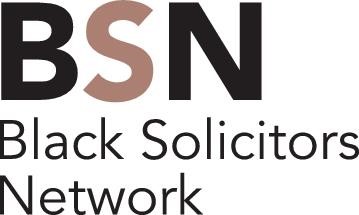 BSN Midlands Committee Application FormPersonal informationRole you wish to apply for (all voluntary)Application QuestionsWhy do you want to join the BSN Midlands Committee? (max. 200 words)Why do you believe you are suited for this role? What relevant interests/experiences do you have? If you are applying for the treasurer role, please provide any experience(s) of financial management (max. 200 words)Given that this role would be voluntary (and in addition to your full-time or other commitments), how will you seek to balance your time in order to fulfil the required committee duties?Is there anything else you think you will bring to the role? (max. 200 words)Please return your completed application form to midlands@blacksolicitorsnetwork.org by 31 August 2020. Full nameEmail addressOccupationOrganisationJob titlePlease tick oneGeneral Secretary/AdministratorBudget Co-ordinatorMarketing/CommunicationsEvents Co-ordinator[Committee member](e-)SignatureDate